                              Aprobado por Resolución Decanato Nro. 97/2022 de fecha 20 de julio de 2022FICHA DE ADMISIÓN DE PACIENTESFecha:…...…/………/……...
Nombre y Apellido:……………………………………………….   C.I N°:……………………… 
Fecha de Nacimiento: ..…/.…/...... 	Edad: ……..	 Sexo: ………	 Est.Civil: ..…………
Profesión: …………………….…………. 		Teléfono:……………………………….
Domicilio particular: ………………………………………………………………………..                     HISTORIA MÉDICATodas las informaciones de esta ficha son confidenciales y de uso exclusivo del profesional.¿Está siendo sometido a algún tratamiento médico actualmente?
NO (     )		SI (      )			- ¿Hace cuánto tiempo?  ………………………..¿Fue afectado o es portador de algunas de las siguientes enfermedades?(     ) Tuberculosis		(     ) Enf. De Chagas		(     ) Úlceras		 (     ) Disturbios Psíquicos
(     ) Lepra			(     ) Fiebre Reumática	(     ) Enf.Cardiacas     (     ) Convulsiones
(     ) Enf. Sexuales	(     ) Asma			(     ) Epilepsias	 (     ) Desmayos
(     ) Hepatitis		(     ) Sinusitis			(     ) Hipert. Arterial	 (     ) Probl. De Coagulación
(     ) Malaria		(     ) Alergia			(     ) Anemia		 (     ) Diabetes
(     ) S.I.D.A		(     ) Lesión de Hígado	(     ) Hemofilia	 (     ) Influenza
(     ) COVID		(     ) Dengue 			(     ) Chikungunya	 (     ) OtrosObservaciones:…………………………….………………………………………………………¿Necesitó o necesita periódicamente de transfusión sanguínea?
NO (     )		SI (      )			- ¿Motivo?   …………………………………………………. ¿Fue sometido a alguna cirugía?
NO (     )		SI (      )			- ¿Cuál fue?   …………………………………………………. ¿Sangra por mucho tiempo después de una extracción o corte?
NO (     )		SI (      )			 ¿Fuma? 		NO (     )		SI (      )	¿Consume bebida alcohólica? NO (     )		SI (      )	Frecuentemente: …… Socialmente: ……¿Declara estar embaraza? NO (     )     No sabe (      )	 SI (      )    - ¿Semanas de Gestación? ………………¿Tolera la anestesia de uso odontológico?	NO (     )		SI (      )¿Se hizo alguna vez el TEST de ELISA? 	NO (     )		SI (      )  ¿Hace cuánto?..........ANTECEDENTES ODONTOLÓGICOSFecha de última consulta: 		
6 meses (      )		1 año (      )  		2 años (      )     	Más (      )La pérdida de su/s diente/s fue por: 	
   Caries (      )	     Accidente (      ) 	       Movilidad (      )¿Cuántas veces al día se cepilla?		
      	   1 (      )	  	      2 (      )	          	       3 (      )		¿Qué elementos usa para su higiene dental? 	
 Cepillo (      )	     	  Hilo (      )	      Enjuague (      )	Crema dental (      )	Otros (      )DECLARO QUE TODAS ESTAS INFORMACIONES SON VERDADERAS.FIRMA DEL PACIENTE: ……………………………		

ACLARACIÓN:………...……………….                               Aprobado por Resolución Decanato Nro. 97/2022 de fecha 20 de julio de 2022FICHA CLINICA ODONTOLÓGICAPACIENTE: ……………………………………………………      EDAD: ……………….  SEXO: ………………….ESTUDIANTE:……………………………………..…………..    AÑO:………………..   SEMESTRE:……………..ODONTOGRAMA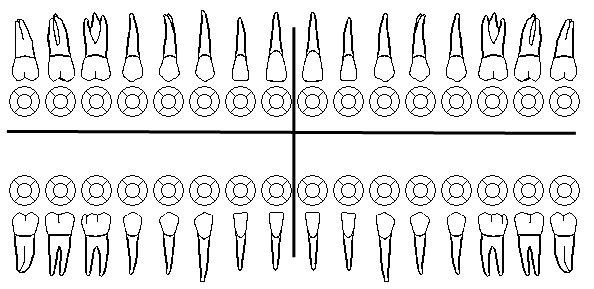 Diagnóstico:……………………………………………………………………………………………………………………………………………………………………………………………………………………………………………………………………………………………………………………………………………………………………………………………………………………………………………………………………………………………………………………………………………………………………………………………………………………………………………………………………………………………………………………………………………………………………………………………………………………………………………………………………………………………………………………………………………………………………………………………………………………………………………………………………………………………………………………………………………………………………………………………………………………………………………………………………………………………………………………………………………………………………………………………………………………………………………………………………………………………………………………………………………………………………………………………………………………………………………………………………..Plan de tratamiento:……………………………………………………………………………………………………………………………………………………………………………………………………………………………………………………………………………………………………………………………………………………………………………………………………………………………………………………………………………………………………………………………………………………………………………………………………………………………………………………………………………………………………………………………………………………………………………………………………………………………………………………………………………………………………………………………………………………………………………………………………………………………………………………………………………………………………………………………………………………………………………………………………………………………………………………………………………………………………………………………………………………………………………………………………………………………………………………………………………………………………………………………………………………………………………………………………………………………………………………………………..FIRMA DEL ESTUDIANTE:                       Aprobado por Resolución Decanato Nro. 97/2022 de fecha 20 de julio de 2022FICHA DE PROCEDIMIENTOS ODONTOLÓGICOSFECHAElemento dentario o zonaTRATAMIENTO REALIZADOFIRMA DEL SUPERVISOR